POJASNILA RAZPISNE DOKUMENTACIJE za oddajo javnega naročila JN004700/2021-B01 - A-123/21, datum objave: 12.07.2021Datum prejema: 27.07.2021   12:22Vprašanje:Prosimo za več podatkov lesenih ograj v popisu del

4.08 Dobava in vgraditev lesene ograje
za pešce, višine 1.3 m, vključno
podložno ploščo PPL 20/20/10 in sidrno
ploščo SIPL 20/20/10 m1 53,00Odgovor:Postavka v popisih je napačna – pravilna postavka je s tipsko žično plastificirano mrežo, kot je vrisana v priloženem karakterističnem profilu (faza 3, načrt podpornih in opornih konstrukcij, priloga G.6-1/1), vključno z detajlom.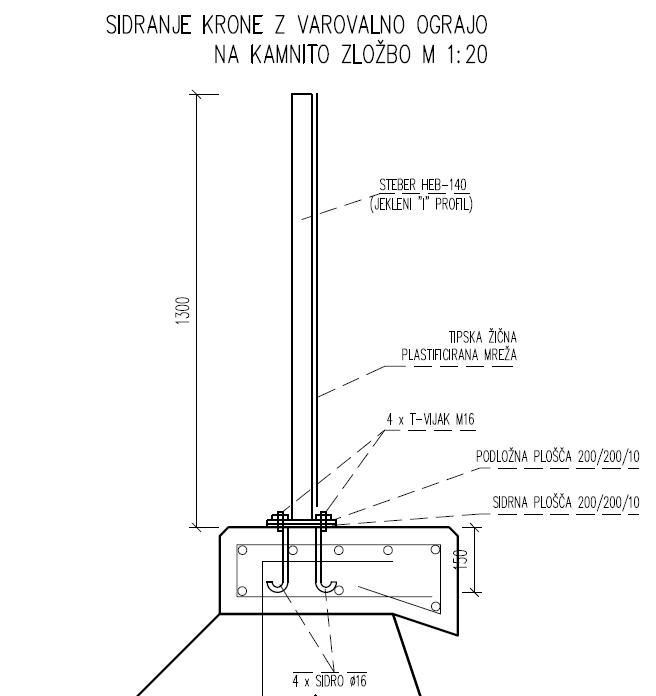 Številka:43001-279/2021-07oznaka naročila:A-123/21 G   Datum:27.07.2021MFERAC:2431-21-000953/0Gradbena dela za rekonstrukcijo ceste Polhov Gradec – Dobrova 3. in 4. faza